E2 – Épreuve technologiqueÉTUDE ET SUIVI DE DOSSIERDOSSIER RESSOURCESCe dossier comprend :DOCUMENT RESSOURCE 1 : Dossier client lunettes du 3 janvier 2018DOCUMENT RESSOURCE 2 : Tableau de conversion de puissances lunettes/lentillesDOCUMENT RESSOURCE 3 : Ordonnance en lentilles du 3/01/2018DOCUMENT RESSOURCE 4 : Extrait catalogue Essilor Eyezen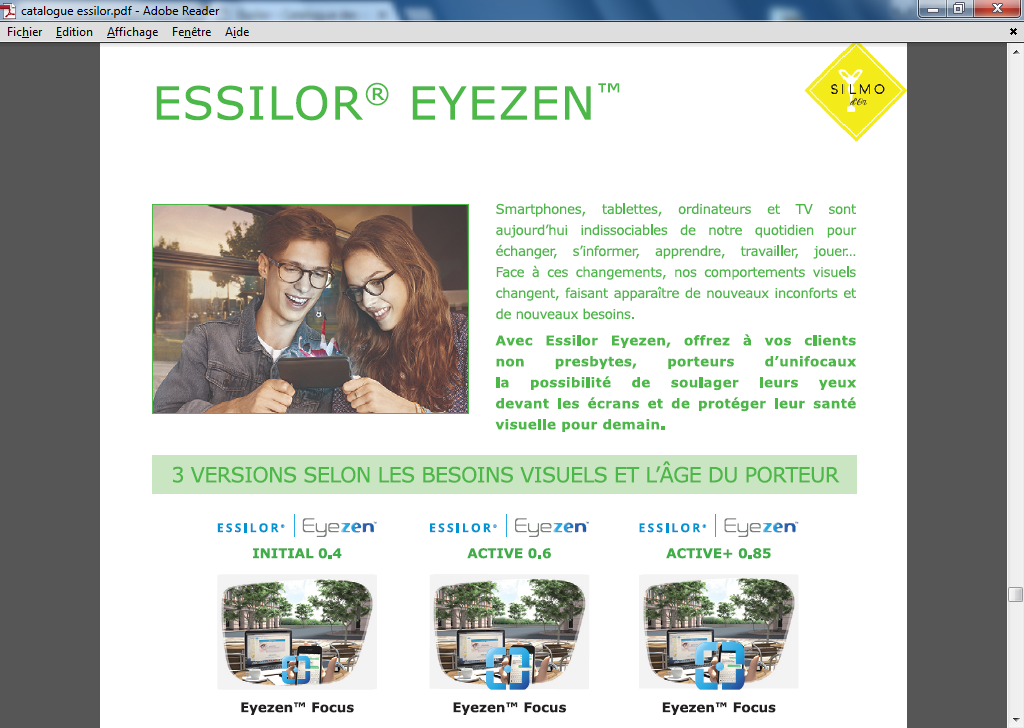 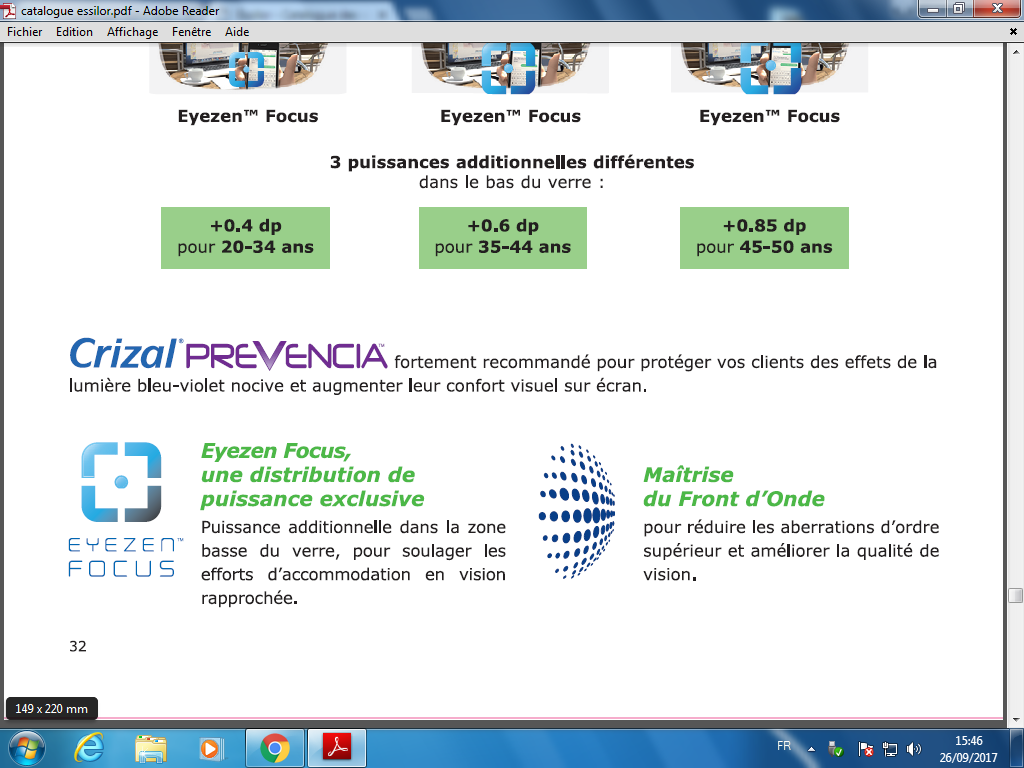 DOCUMENT RESSOURCE 5 : étude comparative entre le Stylis traité Crizal Prevencia et le Stylis intégrant le Eye Protect SystemStylis traité Crizal Prevencia :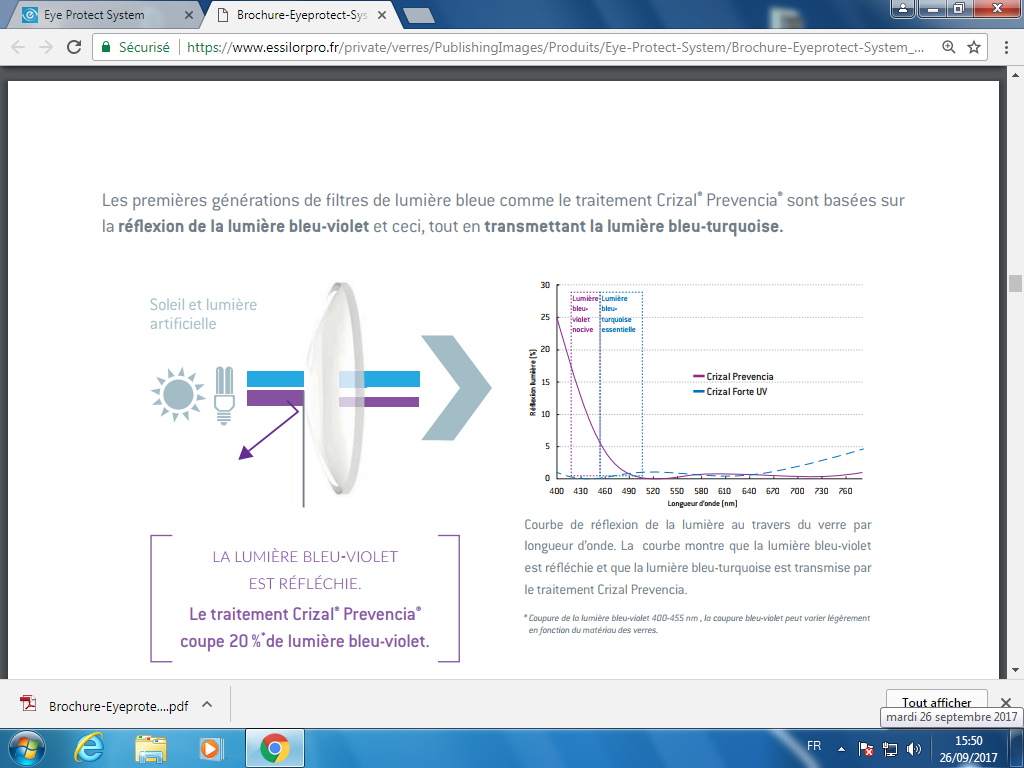 Stylis intégrant le Eye Protect System :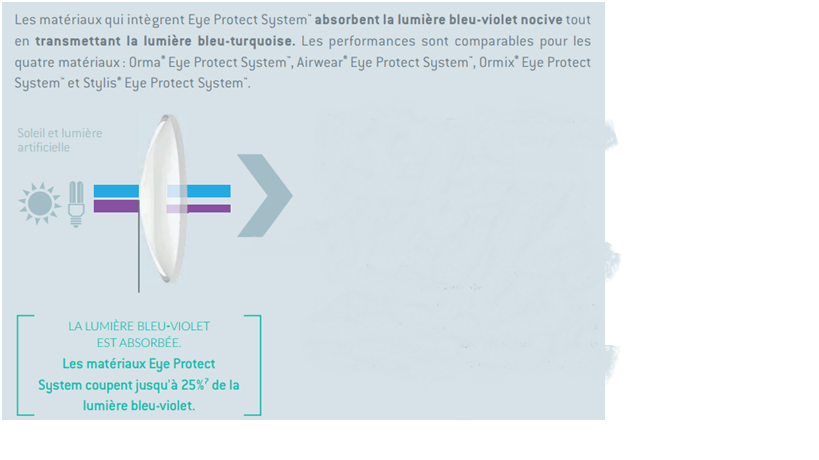 DOCUMENT RESSOURCE 6 : documentation Essilor Eye Protect System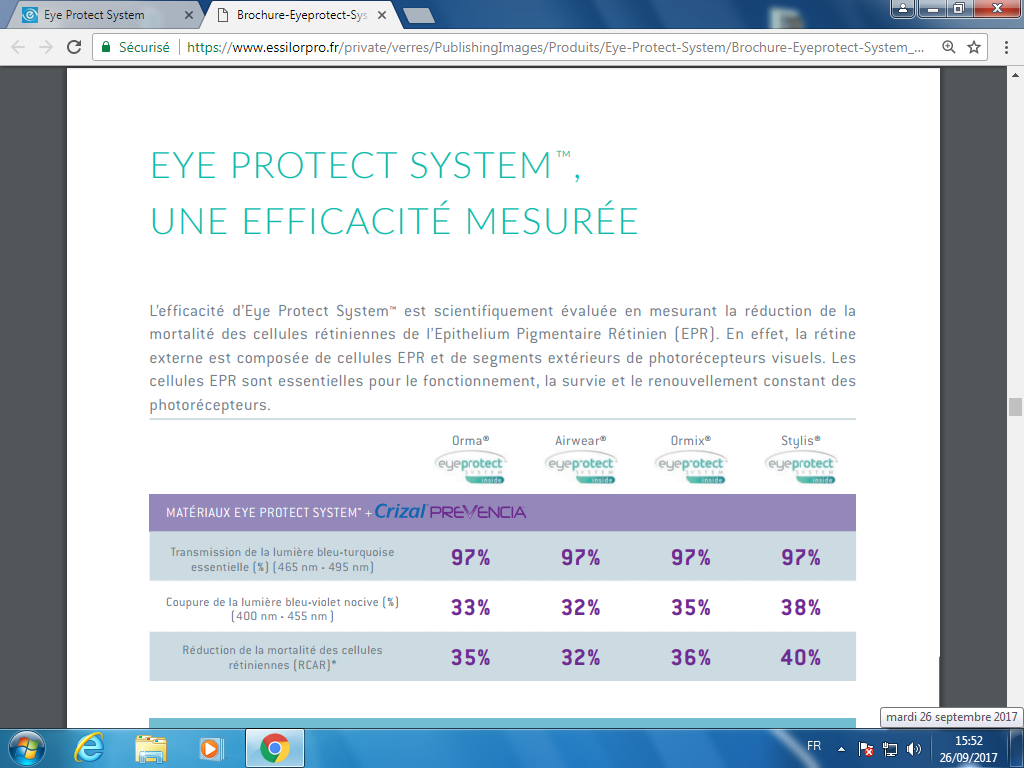 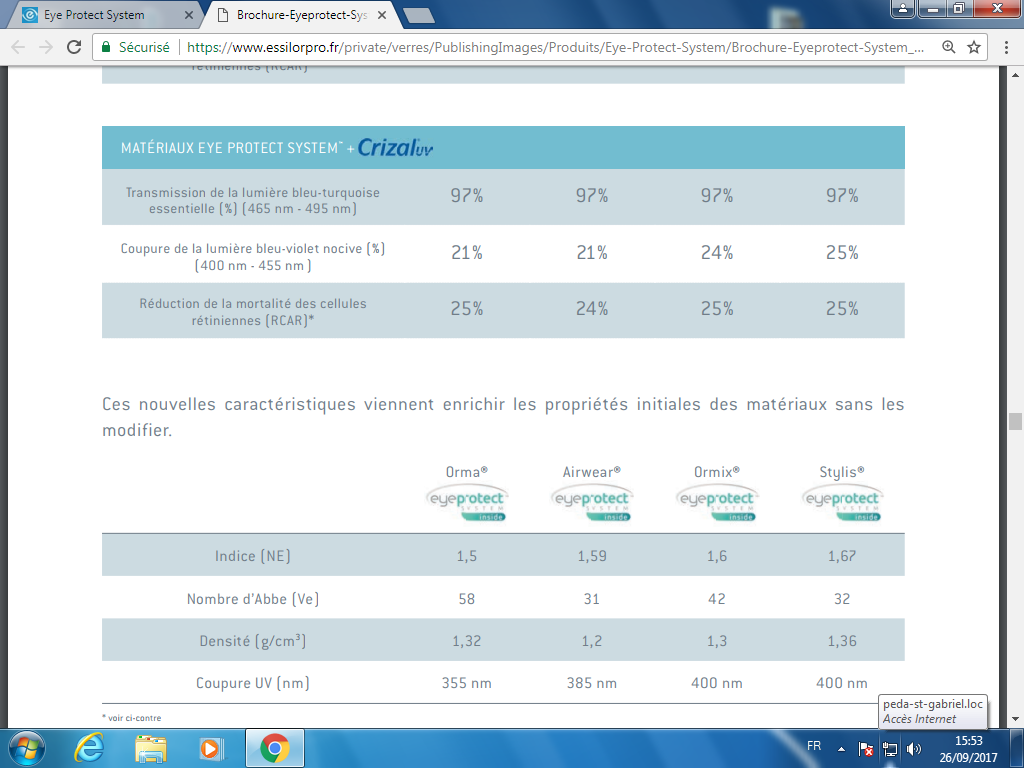 ThèmesPagePage de garde1/6DOCUMENT RESSOURCE 1 : Dossier client en lunettes du 3 janvier 20182/6DOCUMENT RESSOURCE 2 :Tableau de conversion de puissances lunettes/lentilles2/6DOCUMENT RESSOURCE 3 :Ordonnance en lentilles du 3 janvier 20183/6DOCUMENT RESSOURCE 4 : Extrait catalogue Essilor Eyezen4/6DOCUMENT RESSOURCE 5 :Étude comparative entre le Stylis traité CrizalPrevencia et le Stylis intégrant le Eye Protect System5/6DOCUMENT RESSOURCE 6 : Extrait n°2 documentation Essilor Eye Protect System6/6BCP OPTIQUE–LUNETTERIECode : 1806-OL-T2Session 2018Dossier ressourcesE2- Épreuve technologiqueÉtude et suivi de dossierDurée de l’épreuve : 3 hCoefficient de l’épreuve : 3Page  1/6Nom : MARTIN              Prénom : SOPHIE                Date de naissance : 2/08/1977Profession : Commerciale en épicerie fineAdresse : 18 rue Théophraste Renaudot       FRANCE                      Téléphone : 06.12.36.69.98Nom : MARTIN              Prénom : SOPHIE                Date de naissance : 2/08/1977Profession : Commerciale en épicerie fineAdresse : 18 rue Théophraste Renaudot       FRANCE                      Téléphone : 06.12.36.69.98Nom : MARTIN              Prénom : SOPHIE                Date de naissance : 2/08/1977Profession : Commerciale en épicerie fineAdresse : 18 rue Théophraste Renaudot       FRANCE                      Téléphone : 06.12.36.69.98Nom : MARTIN              Prénom : SOPHIE                Date de naissance : 2/08/1977Profession : Commerciale en épicerie fineAdresse : 18 rue Théophraste Renaudot       FRANCE                      Téléphone : 06.12.36.69.98Nom : MARTIN              Prénom : SOPHIE                Date de naissance : 2/08/1977Profession : Commerciale en épicerie fineAdresse : 18 rue Théophraste Renaudot       FRANCE                      Téléphone : 06.12.36.69.98Nom : MARTIN              Prénom : SOPHIE                Date de naissance : 2/08/1977Profession : Commerciale en épicerie fineAdresse : 18 rue Théophraste Renaudot       FRANCE                      Téléphone : 06.12.36.69.98Nom : MARTIN              Prénom : SOPHIE                Date de naissance : 2/08/1977Profession : Commerciale en épicerie fineAdresse : 18 rue Théophraste Renaudot       FRANCE                      Téléphone : 06.12.36.69.98Date : 3/01/2018 Prescripteur : Dr ESCHENBACH    Date de l’ordonnance : 3/01/2018Date : 3/01/2018 Prescripteur : Dr ESCHENBACH    Date de l’ordonnance : 3/01/2018Date : 3/01/2018 Prescripteur : Dr ESCHENBACH    Date de l’ordonnance : 3/01/2018Date : 3/01/2018 Prescripteur : Dr ESCHENBACH    Date de l’ordonnance : 3/01/2018Date : 3/01/2018 Prescripteur : Dr ESCHENBACH    Date de l’ordonnance : 3/01/2018Date : 3/01/2018 Prescripteur : Dr ESCHENBACH    Date de l’ordonnance : 3/01/2018Date : 3/01/2018 Prescripteur : Dr ESCHENBACH    Date de l’ordonnance : 3/01/2018PRESCRIPTIONVL.     OD :  +6.50  VL.     OG :  +6.00 ( + 0.75 ) 90°VL.     OD :  +6.50  VL.     OG :  +6.00 ( + 0.75 ) 90°VL.     OD :  +6.50  VL.     OG :  +6.00 ( + 0.75 ) 90°VL.     OD :  +6.50  VL.     OG :  +6.00 ( + 0.75 ) 90°VL.     OD :  +6.50  VL.     OG :  +6.00 ( + 0.75 ) 90°VL.     OD :  +6.50  VL.     OG :  +6.00 ( + 0.75 ) 90°PRISE DE MESURESEcarts pupillaires VLEcarts pupillaires VLEcarts pupillaires VPEcarts pupillaires VPHauteursHauteursPRISE DE MESURESOD30OD27.5OD20PRISE DE MESURESOG30.5OG28OG20MONTUREMarqueModèleColorisBrancheTailleTailleMONTURELAFONTLA 258C69813548□ 1848□ 18VERRESNom commercialNom commercialIndiceTraitementsTraitementsDiamètreVERRESAS STYLIS AS STYLIS 1.67Crizal prevenciaCrizal prevenciaVERRESOPTIONSPrécalibragePrécalibragePrécalibragePrécalibragePrécalibragePuissanceVerre correcteur        (+/-)Lentilles de contactdivergentesLentilles de contact convergentes5.25-4.75+5.755.50-5.00+6.005.75-5.25+6.256.00-5.50+6.506.25-5.75+7.006.50-6.00+7.256.75-6.25+7.507.00-6.25+7.757.25-6.50+8.00BCP OPTIQUE–LUNETTERIECode : 1806-OL-T2Session 2018Dossier ressourcesE2- Épreuve technologiqueÉtude et suivi de dossierDurée de l’épreuve : 3 hCoefficient de l’épreuve : 3Page  2/6BCP OPTIQUE–LUNETTERIECode : 1806-OL-T2Session 2018Dossier ressourcesE2- Épreuve technologiqueÉtude et suivi de dossierDurée de l’épreuve : 3 hCoefficient de l’épreuve : 3Page  3/6BCP OPTIQUE–LUNETTERIECode : 1806-OL-T2Session 2018Dossier ressourcesE2- Épreuve technologiqueÉtude et suivi de dossierDurée de l’épreuve : 3 hCoefficient de l’épreuve : 3Page  4/6BCP OPTIQUE–LUNETTERIECode : 1806-OL-T2Session 2018Dossier ressourcesE2- Épreuve technologiqueÉtude et suivi de dossierDurée de l’épreuve : 3 hCoefficient de l’épreuve : 3Page  5/6BCP OPTIQUE–LUNETTERIECode : 1806-OL-T2Session 2018Dossier ressourcesE2- Épreuve technologiqueÉtude et suivi de dossierDurée de l’épreuve : 3 hCoefficient de l’épreuve : 3Page  6/6